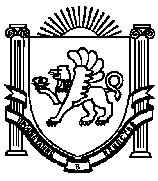 АДМИНИСТРАЦИЯ  ИЗОБИЛЬНЕНСКОГО  СЕЛЬСКОГО ПОСЕЛЕНИЯНИЖНЕГОРСКОГО  РАЙОНАРЕСПУБЛИКИ  КРЫМПОСТАНОВЛЕНИЕ01.06.2018 г.                                    с.Изобильное                                      № _42_    О включении  в Список граждан, имеющих  право на приобретение жилья экономического класса в рамках программы «Жильё для российской семьи», реализуемой на территории Республики КрымРассмотрев заявление и представленные документы гр. Лаврешиной Ю.Г. зарегистрированной по адресу: Республика Крым, Нижнегорский р-он, с.Изобильное, ул. Степная, д. 6, руководствуясь постановлением Совета Министров Республики Крым от 19 августа . № 275 «Об утверждении Порядка установления категорий граждан, имеющих право на приобретение жилья экономического класса, формирования списков таких граждан и сводного по Республике Крым реестра таких граждан в рамках реализации программы  «Жильё для российской семьи», Федеральным законом Российской Федерации от 06 октября . № 131-ФЗ «Об общих принципах организации местного самоуправления в Российской Федерации», администрация Изобильненского сельского поселенияПОСТАНОВИЛА:      1.Включить без преимущественного права гр. Лаврешину Юлию Григорьевну, 30.01.1990 г. р. зарегистрированную по адресу: Республика Крым, Нижнегорский            р-он, с.Изобильное,   ул.Степная , д. 6 и членов его семьи:- Лаврешина Анатолия Павловича – 08.07.1985 г. р. – супруг,- Лаврешин Лев Анатольевич – 15.08.2016 г. р. – сын,    в Список граждан, имеющих  право на приобретение жилья экономического класса в рамках программы «Жильё для российской семьи», реализуемой на территории Республики Крым (далее – Список), относящихся к категории «граждане, имеющие 1 ребенка и более, при этом возраст каждого из супругов либо одного родителя в неполной семье не превышает 35 лет». 2.Присвоить гр. Лаврешиной Ю.Г. порядковый номер в Списке: 9194155234691120420173.Данное постановление довести до всех заинтересованных лиц.4.Контроль за исполнением постановления оставляю за собой.Председатель Изобильненского сельского совета-глава администрации Изобильненского сельскогоПоселения Нижнегорского района Республики Крым                     Л.Г.Назарова